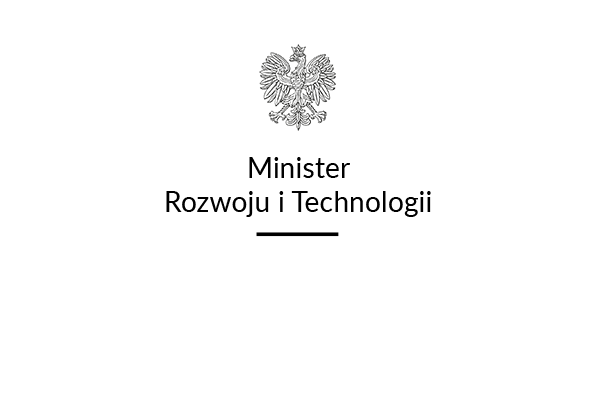 Minister Rozwoju i Technologiina podstawie art. 477 ust. 2 ustawy z dnia 11 września 2019 r. 
– Prawo zamówień publicznych (Dz. U. z 2022 r. poz. 1710, z późn. zm.)ogłasza postępowanie kwalifikacyjne na członków Krajowej Izby OdwoławczejPostępowanie kwalifikacyjne prowadzone jest na podstawie ustawy – Prawo zamówień publicznych oraz rozporządzenia Prezesa Rady Ministrów z dnia 22 lutego 2021 r. w sprawie trybu przeprowadzania postępowania kwalifikacyjnego oraz uzupełniającego postępowania kwalifikacyjnego dla kandydatów na członków Krajowej Izby Odwoławczej (Dz. U. poz. 381).Limit osób, które zostaną powołane w skład Krajowej Izby Odwoławczej                                    w postępowaniu kwalifikacyjnym wynosi 5 osób. Zgłoszenia kandydatów na członka Krajowej Izby Odwoławczej należy składać w formie pisemnej (zgłoszenie opatrzone własnoręcznym podpisem kandydata) lub w postaci elektronicznej (zgłoszenie opatrzone kwalifikowanym podpisem elektronicznym, podpisem osobistym lub podpisem zaufanym kandydata) w terminie do dnia 24 marca 2023 r. na adres: Urząd Zamówień Publicznych ul. Postępu 17A 02 - 676 Warszawaz dopiskiem:„Zgłoszenie na członka Krajowej Izby Odwoławczej - 2023 r.", w Kancelarii Urzędu Zamówień Publicznych (godziny pracy Kancelarii: dni robocze                     8:15 - 16.15) lub za pośrednictwem operatora pocztowego w rozumieniu ustawy z dnia                  23 listopada 2012 r. – Prawo pocztowe (Dz. U. z 2022 r. poz. 896, z późn. zm.) lub na elektroniczną skrzynkę podawczą Urzędu Zamówień Publicznych - ePUAP: UZP/SkrytkaESP.Za datę złożenia zgłoszenia uważa się datę jego wpływu na wskazany adres. Zgłoszenie uznaje się za złożone w terminie, jeżeli wpłynie ono na wskazany adres nie później                          niż w dniu, w którym upływa termin przyjmowania zgłoszeń.Zgłoszenie kandydata na członka Izby, zawiera wniosek o dopuszczenie kandydata                       do postępowania kwalifikacyjnego, w którym:podaje się imię i nazwisko, drugie imię – o ile kandydat je posiada, datę i miejsce urodzenia, numer PESEL, imiona rodziców, serię i numer dowodu osobistego, adres miejsca zameldowania kandydata, adres jego miejsca zamieszkania oraz adres                       do korespondencji, jeżeli jest inny niż adres miejsca zamieszkania; opisuje się posiadane przez kandydata wykształcenie, doświadczenie oraz przebieg kariery zawodowej, odpowiadające warunkom, o których mowa w art. 474 ust. 2                pkt 2 – 4 ustawy Prawo zamówień publicznych.Do zgłoszenia kandydat na członka Izby, może dołączyć oświadczenie o wyrażeniu zgody na doręczanie mu pism w postępowaniu kwalifikacyjnym przy użyciu środków komunikacji elektronicznej wraz z podaniem adresu poczty elektronicznej, pod jakim korespondencja będzie przez kandydata odbierana. Złożenie zgłoszenia bez oświadczenia, o którym mowa powyżej, jest równoznaczne z brakiem zgody na doręczanie pism w postępowaniu kwalifikacyjnym przy użyciu środków komunikacji elektronicznej.Do zgłoszenia, w celu potwierdzenia spełniania warunków, o których mowa w art. 474 ust. 2 pkt 1 – 6 i 8 – 10 ustawy, kandydat dołącza:oświadczenie o posiadaniu polskiego obywatelstwa;kopię dyplomu potwierdzającego ukończenie studiów na kierunku prawo;kopię uchwały o uzyskaniu pozytywnego wyniku z egzaminu sędziowskiego, prokuratorskiego, notarialnego, adwokackiego lub radcowskiego lub kopię powołania na stanowisko sędziowskie, prokuratorskie lub stanowisko notariusza, lub kopię uchwały właściwego organu samorządu zawodowego adwokatury lub samorządu radców prawnych o wpisie odpowiednio na listę adwokatów lub radców prawnych;oświadczenie o posiadaniu minimum pięcioletniego doświadczenia zawodowego                     w zakresie zamówień publicznych oraz prawa cywilnego, wraz z kopią dokumentów potwierdzających to doświadczenie;oświadczenie o posiadaniu pełnej zdolności do czynności prawnych;oświadczenie o korzystaniu z pełni praw publicznych;aktualną informację z Krajowego Rejestru Karnego, wystawioną nie wcześniej                       niż 30 dni przed dniem złożenia zgłoszenia, potwierdzającą, że nie był skazany prawomocnym wyrokiem za przestępstwo umyślne lub umyślne przestępstwo skarbowe;kopię poświadczenia bezpieczeństwa upoważniającego do dostępu do informacji niejawnych o klauzuli „poufne” lub wyższej albo oświadczenie o wyrażeniu zgody                 na przeprowadzenie postępowania sprawdzającego, o którym mowa w art. 22 ust. 1  pkt 1 lub 2 ustawy z dnia 5 sierpnia 2010 r. o ochronie informacji niejawnych (Dz. U.                               z 2019 r. poz. 742, z późn. zm.).Kandydaci dopuszczeni do udziału w postępowaniu kwalifikacyjnym zostaną powiadomieni                     o miejscu i terminie przeprowadzenia egzaminu pisemnego; pozostali kandydaci - o odmowie dopuszczenia ich do udziału w postępowaniu kwalifikacyjnym wraz z podaniem przyczyny odmowy dopuszczenia.Egzamin pisemny dla kandydatów na członków Krajowej Izby Odwoławczej odbędzie się                 w terminie wskazanym w zawiadomieniu, nie później jednak niż w terminie 60 dni od dnia upływu terminu składania zgłoszeń na członka Krajowej Izby Odwoławczej.W terminie do 21 dni od dnia przeprowadzenia egzaminu pisemnego, kandydaci dopuszczeni do udziału w postępowaniu kwalifikacyjnym zostaną zawiadomieni o wynikach egzaminu pisemnego oraz o terminie i miejscu przeprowadzenia rozmowy kwalifikacyjnej albo o odmowie dopuszczenia do rozmowy kwalifikacyjnej.Minimalna liczba punktów niezbędna do uzyskania przez kandydata na członka Krajowej Izby Odwoławczej w toku prowadzonego postępowania kwalifikacyjnego wynosi 115. 
W skład Krajowej Izby Odwoławczej zostaną powołane osoby, które uzyskają najlepsze wyniki w postępowaniu kwalifikacyjnym z uwzględnieniem limitu osób ustalonego w treści niniejszego ogłoszenia.Dodatkowe informacje dotyczące postępowania kwalifikacyjnego na członków Krajowej Izby Odwoławczej można uzyskać w Biurze Odwołań Urzędu Zamówień Publicznych, kontakt: postepowanie.kwalifikacyjne@uzp.qov.pl, oraz na stronie www.uzp.gov.pl.DANE OSOBOWE - KLAUZULA INFORMACYJNA 
DOTYCZĄCA PRZETWARZANIA DANYCH OSOBOWYCH 
W ZWIĄZKU Z POSTĘPOWANIEM KWALIFIKACYJNYM 
NA CZŁONKÓW KRAJOWEJ IZBY ODWOŁAWCZEJDane osobowe są przetwarzane zgodnie z art. 13 rozporządzenia Parlamentu Europejskiego  i Rady (UE) 2016/679 z dnia 27 kwietnia 2016 r. w sprawie ochrony osób fizycznych w związku z przetwarzaniem danych osobowych i w sprawie swobodnego przepływu takich danych oraz uchylenia dyrektywy 95/46/WE (Dz. Urz. UE L 119 z 4 maja 2016 r., str. 1 ze zm., dalej RODO).Administrator: administratorem danych osobowych przekazanych w zgłoszeniu kandydata na członka Izby oraz dołączonych do niego dokumentów, przetwarzanych w postępowaniu kwalifikacyjnym oraz w związku z wniesieniem odwołania od wyniku tego postępowania, a także danych osobowych członków komisji kwalifikacyjnej jest Prezes Urzędu Zamówień Publicznych, ul. Postępu 17a, 02-676 Warszawa.minister właściwy do spraw gospodarki, tj. Minister Rozwoju i Technologii z siedzibą                w Warszawie, Plac Trzech Krzyży 3/5, e-mail: kancelaria@mrit.gov.pl, tel. 411 98 07, adres skrytki na ePUAP: /MRPiT/SkrytkaESP/, jest administratorem danych osobowych kandydata w związku z wniesieniem przez niego odwołania od wyniku postępowania kwalifikacyjnego, a także danych osobowych członków komisji kwalifikacyjnej, w celu realizacji jego zadań, obowiązków i uprawnień wynikających z ustawy. Wykonującym obowiązki administratora jest Dyrektor Departamentu Jednostek Nadzorowanych                       i Podległych.okres przechowywania danych osobowych wynosi 10 lat od końca roku, w którym zakończyło się postępowanie kwalifikacyjne, w którym dane osobowe zostały zgromadzone.Inspektor ochrony danych: w sprawach danych osobowych można się kontaktować                      z inspektorem ochrony danych: Urząd Zamówień Publicznych, ul. Postępu 17a,                       02-676 Warszawa; e-mail: IOD@uzp.gov.pl, lub w sprawie danych osobowych przetwarzanych przez ministra właściwego do spraw gospodarki: e-mail: iod@mrit.gov.pl, SekretariatDNP@mrit.gov.pl.Cel przetwarzania danych: przeprowadzenie postępowania kwalifikacyjnego                           oraz uzupełniającego postępowania kwalifikacyjnego dla kandydatów na członków Krajowej Izby Odwoławczej oraz archiwizacja dokumentów po przeprowadzeniu naboru.Informacje o odbiorcach danych: podmioty upoważnione na podstawie przepisów prawa.  Wyniki wraz z łączną liczbą punktów uzyskaną przez tych kandydatów, którzy uzyskali liczbę punktów uprawniającą do powołania na członka Izby, oraz podaniem imion                           i nazwisk tych kandydatów, a także imion ich rodziców, zostaną ogłoszone do publicznej wiadomości w Biuletynie Informacji Publicznej, na stronie podmiotowej Kancelarii Prezesa Rady Ministrów oraz stronie podmiotowej Urzędu Zamówień Publicznych. Wyniki                       są udostępniane przez 6 miesięcy od dnia ich zamieszczenia.W związku z przetwarzaniem Pani/Pana danych osobowych przysługują Pani/Panu następujące prawa: prawo dostępu do swoich danych oraz otrzymania ich kopii zgodnie z art. 15 RODO;prawo do sprostowania (poprawiania) swoich danych osobowych zgodnie z art. 16 RODO; prawo do ograniczenia przetwarzania danych osobowych zgodnie z art. 18 RODO; żądanie realizacji tych praw należy przesłać w formie pisemnej na adres kontaktowy administratora danych, podany powyżej z dopiskiem: „Zgłoszenie na członka Krajowej Izby Odwoławczej - 2023 r."; prawo do wniesienia skargi do organu nadzorczego                        – Prezesa Urzędu Ochrony Danych Osobowych (adres: ul. Stawki 2, 00-193 Warszawa).          Podstawa prawna przetwarzania danych: dane osobowe będą przetwarzane w oparciu                o art. 6 ust. 1 lit. c) RODO, tj. na podstawie: art. 477 ustawy z dnia 11 września 2019 r.               – Prawo zamówień publicznych (Dz. U. z 2022 r. poz. 1710, z późn. zm.), rozporządzenia Prezesa Rady Ministrów z dnia 22 lutego 2021 r. w sprawie trybu przeprowadzania postępowania kwalifikacyjnego oraz uzupełniającego postępowania kwalifikacyjnego dla kandydatów na członków Krajowej Izby Odwoławczej (Dz. U. poz. 381), ustawy z dnia                14 lipca 1983 r. o narodowym zasobie archiwalnym i archiwach (Dz. U. z 2020 r. poz. 164, z późn. zm.). Informacje o wymogu podania danych: podanie danych osobowych jest dobrowolne, jednak niezbędne do przeprowadzenia postępowania kwalifikacyjnego oraz uzupełniającego postępowania kwalifikacyjnego dla kandydatów na członków Krajowej Izby Odwoławczej. Podanie innych danych w zakresie nieokreślonym przepisami prawa, zostanie potraktowane jako zgoda na przetwarzanie danych osobowych. Wyrażenie zgody w tym przypadku jest dobrowolne, a zgodę tak wyrażoną można odwołać w dowolnym czasie.Inne informacje: podane dane nie będą podstawą do zautomatyzowanego podejmowania decyzji, nie będą też profilowane oraz nie będą przekazane do państw trzecich.